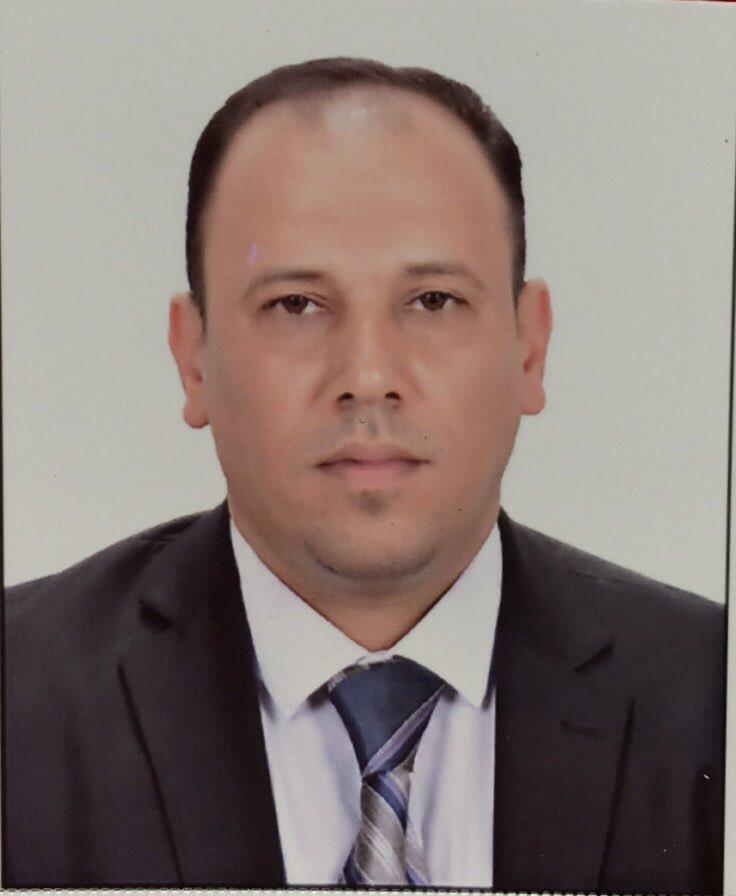 اولا": معلومات شخصية: اللقب العلمي	: 	أستاذ مساعد محل و تاريخ الولادة:	23 -12- 1975 بغداد – العراقمعامل هيرتش (h index): 2 اعتمادا على بيانات الباحث العلميالجنسية		:	عراقيرقم الهاتف النقال:	009647705394350البريد الالكتروني	:	ali.alburghaif@engineering.uodiyala.edu.iqعنوان العمل	:	 كلية الهندسة – جامعة ديالى – بعقوبة – محافظة ديالى – العراق.ثانيا": المؤهلات العلمية:شهادة الدكتوراة – 2015 – جامعة بكانكهام – بريطانيا.شهادة الماجساتير – 2004 – كلية الرشيد – الجامعة التكنولوجية – بغداد – العراق.شهادة البكالوريوس – 1998 – كلية الرشيد – الجامعة التكنولوجية – بغداد – العراق.ثالثا": الدورات التدريبية والعضوية :عضو نقابة المهندسين العراقيين منذ العام 1998.دورة طرائق التدريس – الجامعة التكنولوجية – 2005.سلامة اللغة –  جامعة ديالى  – 2016.رابعا": اللغات المتقنة:العربية – اللغة الام.الانكليزية – بشكل جيد جدا.خامسا": التاريخ الوظيفي و المناصب الادارية:رئيس قسم هندسة الحاسوب - كلية الهندسة – جامعة ديالى – منذ العام الدراسي 2016 ولغاية 2018عضو اللجنة الامتحانية - كلية الهندسة – جامعة ديالى منذ العام الدراسي 2015/2016 ولحد الانعضو اللجنة الامتحانية - كلية الهندسة – جامعة ديالى للعام الدراسي 2006/2007.سادسا: مقييم ومحكم في العديد من المجلات العلمية مثل:مجلة ديالى للعلوم الهندسيةالمؤتمرات العلمية لمنظمة IEEE العالميةمجلة ION (The Institute of Navigation)  الامريكيةمجلة (Periodica Polytechnica Electrical Engineering and Computer Science) الهنكاريةسابعا":  كتب الشكر و التقدير:وزير		1  كتاب شكر و تقديررئيس جامعة	10  كتاب شكر و تقديرعميد		26 كتاب شكر و تقديرثامنا ": البحوث المنشورةبحث علمي في مجلة عالمية:تاسعا ": المؤتمرات العلمية:المشاركة في العديد من المؤتمرات:عاشرا": المزيد من المعلومات عن النشاط العلمي يمكن ايجادها على روابط التواصل الاجتماعي و العلمي :Publons  	  https://publons.com/author/1218719/ali-albu-rghaif#profile 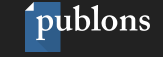 تاسم البحثاسم المجلةدار النشرISSN1GCSR: A GPS Acquisition Technique using Compressive Sensing enhanced implementationInternational Journal of Engineering and Innovative Technology, (IJEIT)Published by IJEIT Journal2277-37542 Balancing Compression and Encryption of Satellite ImageryInternational Journal of Electrical and Computer Engineering (IJECE) Published by Institute of Advanced Engineering and Science (IAES)2088-87083Design an Adjustable Narrow Correlator to Track GPS SignalsPeriodica Polytechnica Electrical Engineering and Computer SciencePublished by Periodica Polytechnica Electrical Engineering and Computer Science2064-5279
Noاسم المؤتمر عنوان البحثجهة النشر1The 4th International Congress, Ultra Modern Telecommunications and Control Systems and Workshops (ICUMT) GPS, Galileo and GLONASS L1 signal detection algorithms based on bandpass sampling techniquesIEEE2IEEE International Conference, Microwaves, Communications, Antennas and Electronics Systems (COMCAS)DCSR: A dynamic channel and resolution sampling for a Compressive Sensing receiver to acquire GPS signalsIEEE3IEEE International Conference, International Conference on Network Computing and Applications (ICNCA) Novel Dictionary Decomposition to Acquire GPS Signals Using Compressed SensingIEEE4The 3rd Computing, Communication and Information Technology (CCIT) conferenceGalileo Signals Acquisition Using Enhanced Subcarrier Elimination Conversion and Faster ProcessingSEEK Digital Library5The 3rd Computing, Communication and Information Technology (CCIT) conferenceOGSR: A Low Complexity Galileo Software Receiver using Orthogonal Data and Pilot ChannelsSEEK Digital Library6The 28th International Technical Meeting of The Satellite Division of the Institute of Navigation (ION GNSS+ 2015)CSSR: a 2FOR1 Compressive Sensing Software Receiver with combined correlation for GPS-CA and Galileo-OS signalsThe Institute of Navigation7The 28th International Technical Meeting of The Satellite Division of the Institute of Navigation (ION GNSS+ 2015)A Single Acquisition Channel Receiver for GPS L1CA and L2C Signals Based on Orthogonal Signal ProcessingThe Institute of Navigation82018 1st International Scientific Conference of Engineering Sciences-3rd Scientific Conference of Engineering Science (ISCES)A data structure encryption algorithm based on circular queue to enhance data securityIEEE92018 Third Scientific Conference of Electrical Engineering (SCEE)Audio Security Based on LSB Steganography and 4-D Lü SystemIEEE10Proceedings of the 2018 International Technical Meeting of The Institute of Navigation, ITM 2018Acquisition of 3 GNSS signals of GPSL1CA, GPSL1C and GalileoE1OS simultaneously in a single processing chain that halves processing and battery power The Institute of Navigation112nd-International Scientific Conference of Engineering Sciences (ISCES 2020), University of Diyala, College of Engineering, IraqAn Enhancement Coherent Code Discriminator for Tracking GPS SignalIOP PublishingSCOPUS 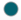 https://www.scopus.com/authid/detail.uri?authorId=55613438200 Research Gate 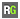 https://www.researchgate.net/profile/Ali_Alburghaif Acadimeca.edu 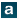 https://uodiyala.academia.edu/AliAlbuRghaifGoogle Scholar 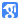 https://scholar.google.com/citations?user=v3v9Zg4AAAAJ&hl=enLinkedin 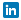 https://www.linkedin.com/in/dr-ali-albu-rghaif-333ab173/